Name: _________________________________ Date: _____________ Hour: ______ 10 B To Kill a MockingbirdChapters 28-31Reading Focus Sheet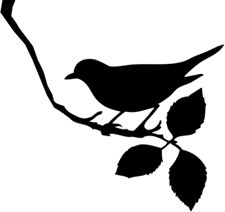 “Our Longest Journey Together”: Sequence of Events  Record the sequence of important events from Chapter 28.  In the left column, record the important event.  In the right column, record your own thoughts and reactions to the events (questions, connections, predictions, the significance of the event, etc.).  Inference: Chapters 29-31Throughout these chapters, the adults begin to piece together what actually happened as Jem and Scout made their way home from the school.  In the left column, explain what really happened based on your inferences from the conversation between Atticus and Heck Tate.  Remember, Scout may not fully understand what has happened.  In the right column, record what they will tell the town has happened.  Finally, explain why they have decided to not tell the town all the details.Final Reflection: The MockingbirdAs you remember from earlier in the book, Atticus told the children it is a sin to kill a mockingbird.  After reading the novel, who are the “mockingbirds” in this novel?  How do you know that these particular characters represent the mockingbird?  Be sure to use details from the novel to support your ideas.  ___________________________________________________________________________________________________________________________________________________________________________________________________________________________________________________________________________________________________________________________________________________________________________________________________________________________________________________________________________________________________________________________________________________________________________________________________________________________________________________________________________________________________________________________________________________________________________________________________________________________________________________________________________________________________________________________________________________________________________________________________________________________________________________________________________________________________________________________________________________________________________________________________________________________________________________________________________________________________________________________________________________________________________________________________________________________________________________________________________________________________________________________________________________________________________________________________________________________________________________________________________________________________________________________________________________________________________________________________________________________________________________________________________________________________________________________________________________________________________________________________________________________________________________________________________________________________________________________________________________________________________________________________________________________Plot EventMy ReactionsWhat really happenedWhat they will say happenedWhy have they decided to do this?  Explain below.Why have they decided to do this?  Explain below.